Assignment #2: Module 4 Problem SetCharles TitusGrand Canyon University:  RES – 866September 24, 2019Module 4 Problem Set7.14 Learning ActivityWe want to see whether men and women differ in their mean socioeconomic index (sei) and their age when their first child was born (agekdbrn). First, use the Explore procedure to view the distributions of these two variables by gender. Are they similar or different? Do you see any problems with doing a t test?Below the charts and graphs are listed and they show the descriptive statistics for the socioeconomic index (sei) and age when the child who was born first (agekdbrn) for both males and females.  The socioeconomic index scores summarize the differences in prestige between occupations.  The sei range for males was 78.9 with a maximum of 96 and a minimum being 17.1.  The male average of SEI was 49.039.  This would be considered at the bottom part of the range.  On the other hand, females had an sei range of 80.1 with a maximum of 97.2 and a minimum of 17.1.  The women’s minimum was the same as the males while the maximum was higher for women.  The female average of sei was 47.184 and this is also in the bottom half of the range just like the males.   	When looking at the average age of people when they had their first child it is clear to see that female’s ages ranged from 13 to 44 with the average being 23.37.  The average of males when they had their first child was 14 to 43 with the average being 25.43.  Do you see any problems with doing a t test?As a result of the above information it can be determined that there are no issues with carrying out a t-test on the samples.  The reason is because the samples t-test can be applied when there are two different populations that can be compared on a dependent variable (IBM, 2010).  Graphs: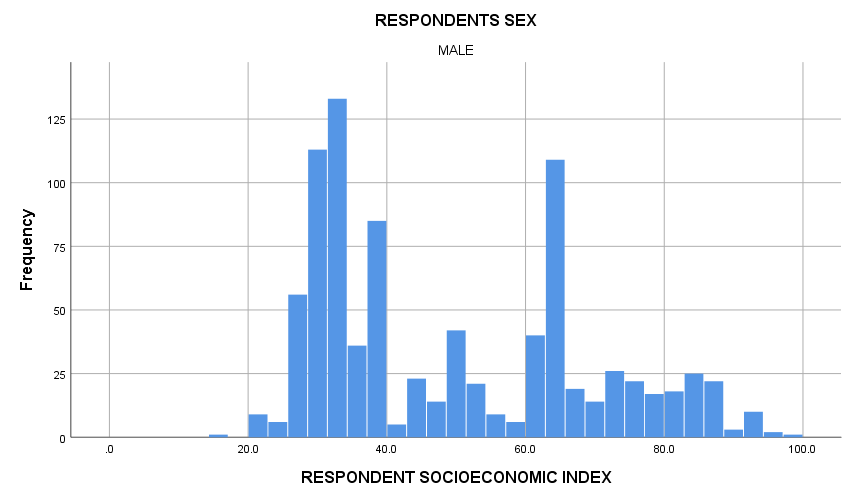 Mean: 49.04  Std Dev: 19.303  N= 598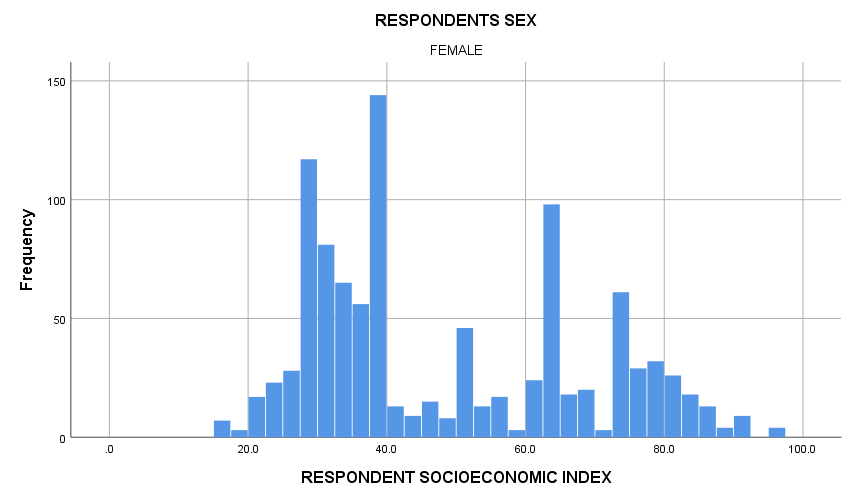 	Mean: 47.18   Std Dev: 19.278  N = 817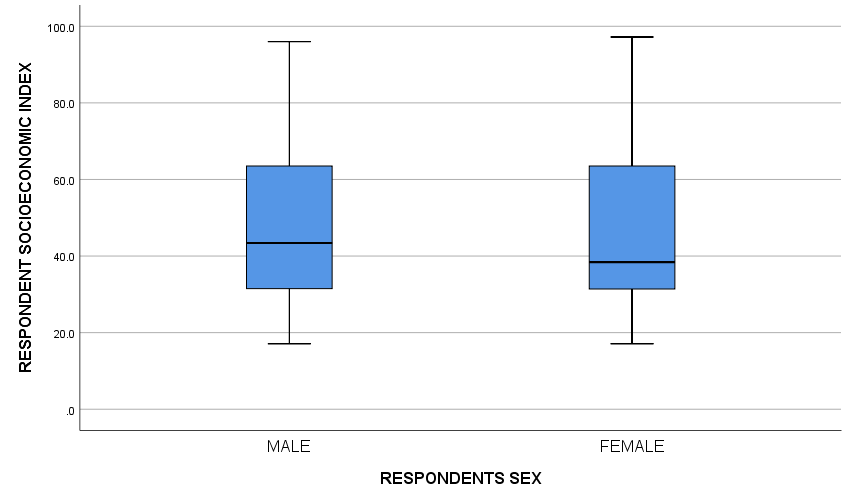 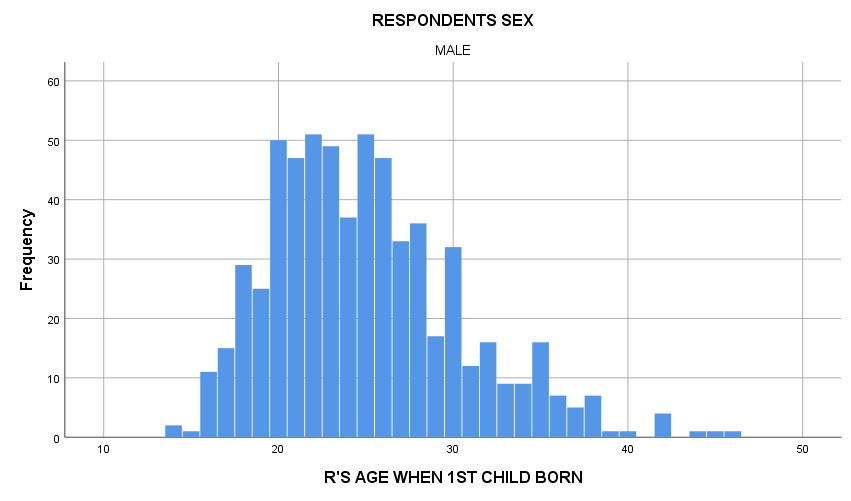 	Mean: 25 Std Dev- 5.411  N = 598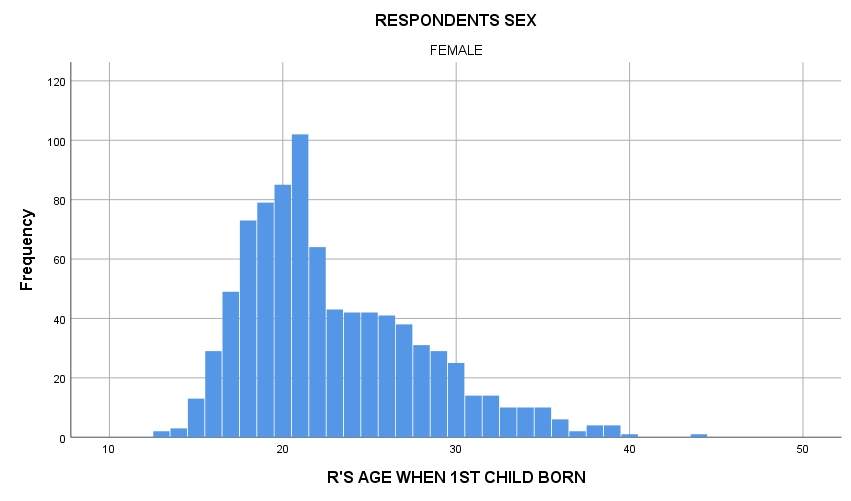 	Mean: 23.01  Std Dev: 5.162  N = 817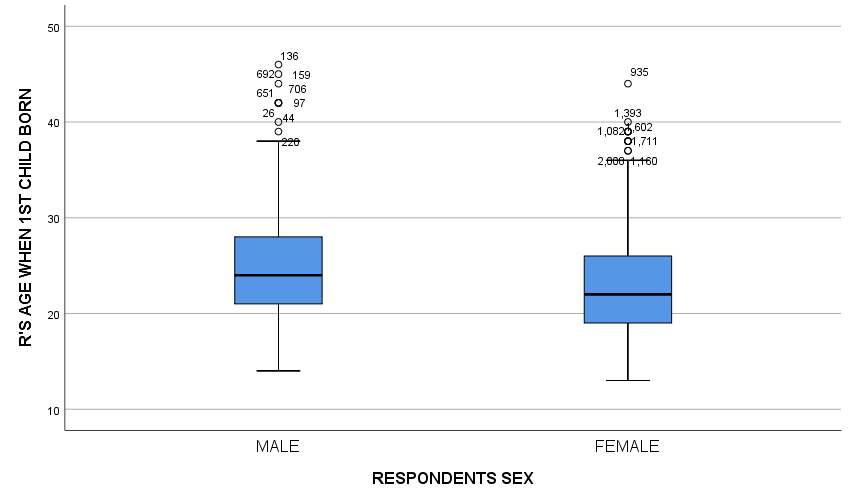 Now do a t test for each variable, by gender. (See Below)T-TestIs the homogeneity of variance assumption met, or not? In order to determine the homogeneity of variance assumption an independent samples t-test was carried out.  By carrying this action out it is clear to see that the level of significance of the independent samples is .000 which is very low for the age of when the first child was born.  This shows that the F value is statistically significant.  By looking at the test for homogeneity of variances one can see that there is a high level of significance which is .613 and .395.  This data would mean that the variables are not statistically significant as a result.  What do you conclude about mean differences by gender?When looking at the gender it is clear to see the following: One can make a conclusion that there is indeed a significant difference between the sei of males and females than their age when their child was first born.    Create an error bar chart for each variable by gender. 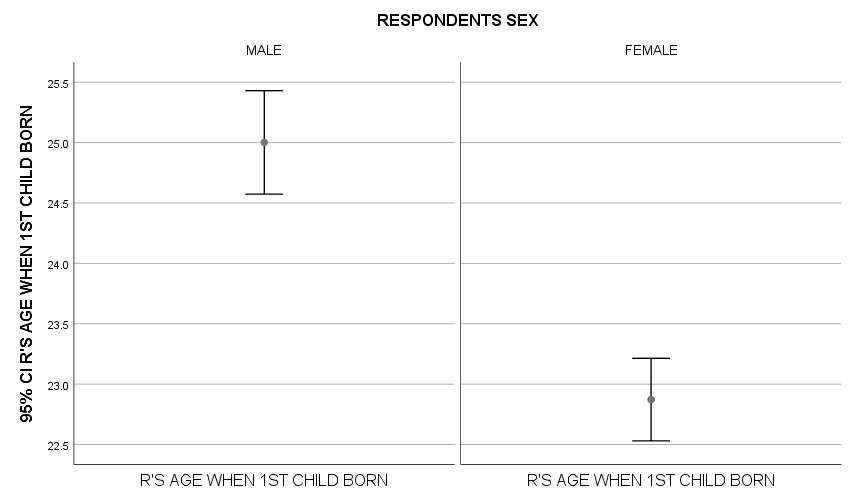 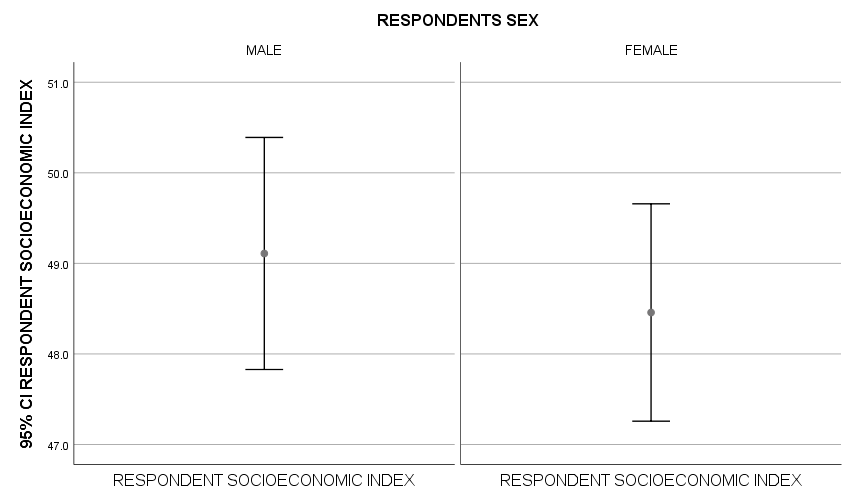 Is the graph consistent with the result from the t test?By looking at the graph and the t test it is clear to see that there is a consistency between the two.  This can be seen by looking at the data and seeing that there are many similarities amongst them.  8.10 Learning ActivityOne variable in the customer survey asked about agreement that SPSS products are a good value (gdvalue). A second question asked about agreement that SPSS offers high quality products (hiqualty). Use a paired-samples t test to see whether the means of these two questions differ (they are measured on a five-point scale). What do you conclude?See data below:What do you conclude?It can be concluded that the researchers can accept the hypothesis that customers do indeed feel SPSS is a high-quality product and it is a good value as well.  The way that this can be concluded is that the results of the paired samples t-test actually show that the average for good value is 2.66.  The average response for high-quality is 2.08.  The statistical significance of .000 is what allows one to accept the hypothesis that is presented.  Then test whether there is a mean difference between agreement that SPSS products are easy to learn (easylrn) and SPSS products are easy to use (easyuse). What do you conclude?One can conclude by looking at this data that the researchers can indeed accept the hypothesis that customers feel that SPSS is indeed average when using the variable of easy to learn and easy to use.  This can be determined based upon the paired t-test that shows that the average for the easy to learn is 2.62 and the average for easy to use is 2.63 with the statistical significance of .000.  Could we use a paired-sample t test to compare how long a customer has used SPSS products (usespss) and how frequently they use SPSS (freqspss)? Why or why not?One could use a paired t test to compare how long a customer has used SPSS products and how frequently they use it.  The reason is because the variables have met the assumptions of justifications that are pointed out by IBM in 2010.  Both variables have an ordinal scale of measurement, and both variables are from the same sample group.  As a result of both of these it means that a paired-sample t test can be used in the situation at hand.  9.20 Learning ActivityInvestigate how the number of siblings (sibs) varies by highest degree (degree). Ask for appropriate statistics. Is the assumption of homogeneity of variance met? Is the ANOVA test significant at the .01 level? By looking at the table above it indicates that the p-value is less compared to a 0.01 level of significance.  This means that the variances are not homogeneous.  By looking at the ANOVA test it shows that the p-value is significant.  Do a post hoc analysis, if justified. Ask for both the Bonferroni and Scheffe tests? What do you conclude from these tests? Which education groups have different mean numbers of children? Are the Bonferroni and Scheffe tests consistent?Based on the results below the majority of the mean differences are significant at a 0.05 level of significance.  The education groups that have different mean numbers of children are primary/high school and post primary/high school as compared to the bachelor and graduate categories.  The two analyses do indeed appear to be consistent because both provide similar results to one another.  Post Hoc TestsHomogeneous SubsetsReferencesIBM, (2010). Introduction to Statistical Analysis Using IBM SPSS Statistics (Student Guide).Case Processing SummaryCase Processing SummaryCase Processing SummaryCase Processing SummaryCase Processing SummaryCase Processing SummaryCase Processing SummaryCase Processing SummaryCase Processing SummaryRESPONDENTS SEXCasesCasesCasesCasesCasesCasesCasesRESPONDENTS SEXValidValidMissingMissingTotalTotalRESPONDENTS SEXNPercentNPercentNPercentRESPONDENT SOCIOECONOMIC INDEXMALE59864.4%33135.6%929100.0%RESPONDENT SOCIOECONOMIC INDEXFEMALE81774.7%27725.3%1094100.0%R'S AGE WHEN 1ST CHILD BORNMALE59864.4%33135.6%929100.0%R'S AGE WHEN 1ST CHILD BORNFEMALE81774.7%27725.3%1094100.0%DescriptivesDescriptivesDescriptivesDescriptivesDescriptivesDescriptivesRESPONDENTS SEXRESPONDENTS SEXRESPONDENTS SEXStatisticStd. ErrorRESPONDENT SOCIOECONOMIC INDEXMALEMeanMean49.039.7894RESPONDENT SOCIOECONOMIC INDEXMALE95% Confidence Interval for MeanLower Bound47.489RESPONDENT SOCIOECONOMIC INDEXMALE95% Confidence Interval for MeanUpper Bound50.589RESPONDENT SOCIOECONOMIC INDEXMALE5% Trimmed Mean5% Trimmed Mean48.192RESPONDENT SOCIOECONOMIC INDEXMALEMedianMedian43.400RESPONDENT SOCIOECONOMIC INDEXMALEVarianceVariance372.604RESPONDENT SOCIOECONOMIC INDEXMALEStd. DeviationStd. Deviation19.3030RESPONDENT SOCIOECONOMIC INDEXMALEMinimumMinimum17.1RESPONDENT SOCIOECONOMIC INDEXMALEMaximumMaximum96.0RESPONDENT SOCIOECONOMIC INDEXMALERangeRange78.9RESPONDENT SOCIOECONOMIC INDEXMALEInterquartile RangeInterquartile Range32.0RESPONDENT SOCIOECONOMIC INDEXMALESkewnessSkewness.510.100RESPONDENT SOCIOECONOMIC INDEXMALEKurtosisKurtosis-1.001.200RESPONDENT SOCIOECONOMIC INDEXFEMALEMeanMean47.184.6745RESPONDENT SOCIOECONOMIC INDEXFEMALE95% Confidence Interval for MeanLower Bound45.860RESPONDENT SOCIOECONOMIC INDEXFEMALE95% Confidence Interval for MeanUpper Bound48.508RESPONDENT SOCIOECONOMIC INDEXFEMALE5% Trimmed Mean5% Trimmed Mean46.521RESPONDENT SOCIOECONOMIC INDEXFEMALEMedianMedian38.400RESPONDENT SOCIOECONOMIC INDEXFEMALEVarianceVariance371.655RESPONDENT SOCIOECONOMIC INDEXFEMALEStd. DeviationStd. Deviation19.2784RESPONDENT SOCIOECONOMIC INDEXFEMALEMinimumMinimum17.1RESPONDENT SOCIOECONOMIC INDEXFEMALEMaximumMaximum97.2RESPONDENT SOCIOECONOMIC INDEXFEMALERangeRange80.1RESPONDENT SOCIOECONOMIC INDEXFEMALEInterquartile RangeInterquartile Range32.2RESPONDENT SOCIOECONOMIC INDEXFEMALESkewnessSkewness.564.086RESPONDENT SOCIOECONOMIC INDEXFEMALEKurtosisKurtosis-.976.171R'S AGE WHEN 1ST CHILD BORNMALEMeanMean25.00.221R'S AGE WHEN 1ST CHILD BORNMALE95% Confidence Interval for MeanLower Bound24.56R'S AGE WHEN 1ST CHILD BORNMALE95% Confidence Interval for MeanUpper Bound25.43R'S AGE WHEN 1ST CHILD BORNMALE5% Trimmed Mean5% Trimmed Mean24.72R'S AGE WHEN 1ST CHILD BORNMALEMedianMedian24.00R'S AGE WHEN 1ST CHILD BORNMALEVarianceVariance29.280R'S AGE WHEN 1ST CHILD BORNMALEStd. DeviationStd. Deviation5.411R'S AGE WHEN 1ST CHILD BORNMALEMinimumMinimum14R'S AGE WHEN 1ST CHILD BORNMALEMaximumMaximum46R'S AGE WHEN 1ST CHILD BORNMALERangeRange32R'S AGE WHEN 1ST CHILD BORNMALEInterquartile RangeInterquartile Range7R'S AGE WHEN 1ST CHILD BORNMALESkewnessSkewness.819.100R'S AGE WHEN 1ST CHILD BORNMALEKurtosisKurtosis.735.200R'S AGE WHEN 1ST CHILD BORNFEMALEMeanMean23.01.181R'S AGE WHEN 1ST CHILD BORNFEMALE95% Confidence Interval for MeanLower Bound22.66R'S AGE WHEN 1ST CHILD BORNFEMALE95% Confidence Interval for MeanUpper Bound23.37R'S AGE WHEN 1ST CHILD BORNFEMALE5% Trimmed Mean5% Trimmed Mean22.72R'S AGE WHEN 1ST CHILD BORNFEMALEMedianMedian22.00R'S AGE WHEN 1ST CHILD BORNFEMALEVarianceVariance26.644R'S AGE WHEN 1ST CHILD BORNFEMALEStd. DeviationStd. Deviation5.162R'S AGE WHEN 1ST CHILD BORNFEMALEMinimumMinimum13R'S AGE WHEN 1ST CHILD BORNFEMALEMaximumMaximum44R'S AGE WHEN 1ST CHILD BORNFEMALERangeRange31R'S AGE WHEN 1ST CHILD BORNFEMALEInterquartile RangeInterquartile Range7R'S AGE WHEN 1ST CHILD BORNFEMALESkewnessSkewness.869.086R'S AGE WHEN 1ST CHILD BORNFEMALEKurtosisKurtosis.439.171Group StatisticsGroup StatisticsGroup StatisticsGroup StatisticsGroup StatisticsGroup StatisticsRESPONDENTS SEXNMeanStd. DeviationStd. Error MeanRESPONDENT SOCIOECONOMIC INDEXMALE88749.10919.4399.6527RESPONDENT SOCIOECONOMIC INDEXFEMALE102448.45819.5677.6115R'S AGE WHEN 1ST CHILD BORNMALE62325.005.444.218R'S AGE WHEN 1ST CHILD BORNFEMALE86622.875.128.174Independent Samples TestIndependent Samples TestIndependent Samples TestIndependent Samples TestIndependent Samples TestIndependent Samples TestIndependent Samples TestIndependent Samples TestIndependent Samples TestIndependent Samples TestIndependent Samples TestLevene's Test for Equality of VariancesLevene's Test for Equality of Variancest-test for Equality of Meanst-test for Equality of Meanst-test for Equality of Meanst-test for Equality of Meanst-test for Equality of Meanst-test for Equality of Meanst-test for Equality of MeansFSig.tdfSig. (2-tailed)Mean DifferenceStd. Error Difference95% Confidence Interval of the Difference95% Confidence Interval of the DifferenceFSig.tdfSig. (2-tailed)Mean DifferenceStd. Error DifferenceLowerUpperRESPONDENT SOCIOECONOMIC INDEXEqual variances assumed.256.613.7281909.467.6515.8948-1.10342.4065RESPONDENT SOCIOECONOMIC INDEXEqual variances not assumed.7281873.685.466.6515.8944-1.10262.4057R'S AGE WHEN 1ST CHILD BORNEqual variances assumed.724.3957.7041487.0002.130.2761.5882.672R'S AGE WHEN 1ST CHILD BORNEqual variances not assumed7.6291291.153.0002.130.2791.5822.677Test of Homogeneity of VariancesTest of Homogeneity of VariancesTest of Homogeneity of VariancesTest of Homogeneity of VariancesTest of Homogeneity of VariancesTest of Homogeneity of VariancesLevene Statisticdf1df2Sig.RESPONDENT SOCIOECONOMIC INDEXBased on Mean.25611909.613RESPONDENT SOCIOECONOMIC INDEXBased on Median.34111909.559RESPONDENT SOCIOECONOMIC INDEXBased on Median and with adjusted df.34111851.970.559RESPONDENT SOCIOECONOMIC INDEXBased on trimmed mean.24111909.624R'S AGE WHEN 1ST CHILD BORNBased on Mean.72411487.395R'S AGE WHEN 1ST CHILD BORNBased on Median1.86711487.172R'S AGE WHEN 1ST CHILD BORNBased on Median and with adjusted df1.86711483.393.172R'S AGE WHEN 1ST CHILD BORNBased on trimmed mean1.16211487.281Paired Samples StatisticsPaired Samples StatisticsPaired Samples StatisticsPaired Samples StatisticsPaired Samples StatisticsPaired Samples StatisticsMeanNStd. DeviationStd. Error MeanPair 1SPSS prods are a gd val2.668901.055.035Pair 1SPSS offers hi-quality prods2.08890.793.027Paired Samples CorrelationsPaired Samples CorrelationsPaired Samples CorrelationsPaired Samples CorrelationsPaired Samples CorrelationsNCorrelationSig.Pair 1SPSS prods are a gd val & SPSS offers hi-quality prods890.451.000Paired Samples TestPaired Samples TestPaired Samples TestPaired Samples TestPaired Samples TestPaired Samples TestPaired Samples TestPaired Samples TestPaired Samples TestPaired Samples TestPaired DifferencesPaired DifferencesPaired DifferencesPaired DifferencesPaired DifferencestdfSig. (2-tailed)MeanStd. DeviationStd. Error Mean95% Confidence Interval of the Difference95% Confidence Interval of the DifferencetdfSig. (2-tailed)MeanStd. DeviationStd. Error MeanLowerUppertdfSig. (2-tailed)Pair 1SPSS prods are a gd val - SPSS offers hi-quality prods.579.993.033.513.64417.381889.000Paired Samples StatisticsPaired Samples StatisticsPaired Samples StatisticsPaired Samples StatisticsPaired Samples StatisticsPaired Samples StatisticsMeanNStd. DeviationStd. Error MeanPair 1SPSS prods are easy to learn2.629001.050.035Pair 1SPSS prods are easy to use2.639001.050.035Paired Samples CorrelationsPaired Samples CorrelationsPaired Samples CorrelationsPaired Samples CorrelationsPaired Samples CorrelationsNCorrelationSig.Pair 1SPSS prods are easy to learn & SPSS prods are easy to use900.811.000Paired Samples TestPaired Samples TestPaired Samples TestPaired Samples TestPaired Samples TestPaired Samples TestPaired Samples TestPaired Samples TestPaired Samples TestPaired Samples TestPaired DifferencesPaired DifferencesPaired DifferencesPaired DifferencesPaired DifferencestdfSig. (2-tailed)MeanStd. DeviationStd. Error Mean95% Confidence Interval of the Difference95% Confidence Interval of the DifferencetdfSig. (2-tailed)MeanStd. DeviationStd. Error MeanLowerUppertdfSig. (2-tailed)Pair 1SPSS prods are easy to learn - SPSS prods are easy to use-.006.646.022-.048.037-.258899.796Tests of NormalityTests of NormalityTests of NormalityTests of NormalityTests of NormalityTests of NormalityTests of NormalityKolmogorov-SmirnovaKolmogorov-SmirnovaKolmogorov-SmirnovaShapiro-WilkShapiro-WilkShapiro-WilkStatisticdfSig.StatisticdfSig.How long have you used SPSS products?.197935.000.873935.000How frequently do you use SPSS.189935.000.914935.000DescriptivesDescriptivesDescriptivesDescriptivesDescriptivesDescriptivesDescriptivesDescriptivesDescriptivesNUMBER OF BROTHERS AND SISTERS  NUMBER OF BROTHERS AND SISTERS  NUMBER OF BROTHERS AND SISTERS  NUMBER OF BROTHERS AND SISTERS  NUMBER OF BROTHERS AND SISTERS  NUMBER OF BROTHERS AND SISTERS  NUMBER OF BROTHERS AND SISTERS  NUMBER OF BROTHERS AND SISTERS  NUMBER OF BROTHERS AND SISTERS  NMeanStd. DeviationStd. Error95% Confidence Interval for Mean95% Confidence Interval for MeanMinimumMaximumNMeanStd. DeviationStd. ErrorLower BoundUpper BoundMinimumMaximumLess than primary/high school2975.734.691.2725.196.26055Primary/High School10023.762.950.0933.583.94037Post Primary/High School1733.382.720.2072.973.79017BACHELOR3542.471.928.1022.262.67014GRADUATE1942.401.755.1262.152.6508Total20203.663.187.0713.523.80055Test of Homogeneity of VariancesTest of Homogeneity of VariancesTest of Homogeneity of VariancesTest of Homogeneity of VariancesTest of Homogeneity of VariancesTest of Homogeneity of VariancesLevene Statisticdf1df2Sig.NUMBER OF BROTHERS AND SISTERSBased on Mean31.13442015.000NUMBER OF BROTHERS AND SISTERSBased on Median27.49442015.000NUMBER OF BROTHERS AND SISTERSBased on Median and with adjusted df27.49441388.138.000NUMBER OF BROTHERS AND SISTERSBased on trimmed mean29.66842015.000ANOVAANOVAANOVAANOVAANOVAANOVANUMBER OF BROTHERS AND SISTERS  NUMBER OF BROTHERS AND SISTERS  NUMBER OF BROTHERS AND SISTERS  NUMBER OF BROTHERS AND SISTERS  NUMBER OF BROTHERS AND SISTERS  NUMBER OF BROTHERS AND SISTERS  Sum of SquaresdfMean SquareFSig.Between Groups2106.4934526.62357.653.000Within Groups18405.81420159.134Total20512.3072019Multiple ComparisonsMultiple ComparisonsMultiple ComparisonsMultiple ComparisonsMultiple ComparisonsMultiple ComparisonsMultiple ComparisonsMultiple ComparisonsDependent Variable:   NUMBER OF BROTHERS AND SISTERS  Dependent Variable:   NUMBER OF BROTHERS AND SISTERS  Dependent Variable:   NUMBER OF BROTHERS AND SISTERS  Dependent Variable:   NUMBER OF BROTHERS AND SISTERS  Dependent Variable:   NUMBER OF BROTHERS AND SISTERS  Dependent Variable:   NUMBER OF BROTHERS AND SISTERS  Dependent Variable:   NUMBER OF BROTHERS AND SISTERS  Dependent Variable:   NUMBER OF BROTHERS AND SISTERS  (I) RS HIGHEST DEGREE(J) RS HIGHEST DEGREEMean Difference (I-J)Std. ErrorSig.95% Confidence Interval95% Confidence Interval(I) RS HIGHEST DEGREE(J) RS HIGHEST DEGREEMean Difference (I-J)Std. ErrorSig.Lower BoundUpper BoundScheffeLess than primary/high schoolPrimary/High School1.969*.200.0001.352.58ScheffeLess than primary/high schoolPost Primary/High School2.346*.289.0001.453.24ScheffeLess than primary/high schoolBACHELOR3.261*.238.0002.533.99ScheffeLess than primary/high schoolGRADUATE3.330*.279.0002.474.19ScheffePrimary/High SchoolLess than primary/high school-1.969*.200.000-2.58-1.35ScheffePrimary/High SchoolPost Primary/High School.377.249.682-.391.14ScheffePrimary/High SchoolBACHELOR1.292*.187.000.721.87ScheffePrimary/High SchoolGRADUATE1.362*.237.000.632.09ScheffePost Primary/High SchoolLess than primary/high school-2.346*.289.000-3.24-1.45ScheffePost Primary/High SchoolPrimary/High School-.377.249.682-1.14.39ScheffePost Primary/High SchoolBACHELOR.915*.280.031.051.78ScheffePost Primary/High SchoolGRADUATE.985*.316.046.011.96ScheffeBACHELORLess than primary/high school-3.261*.238.000-3.99-2.53ScheffeBACHELORPrimary/High School-1.292*.187.000-1.87-.72ScheffeBACHELORPost Primary/High School-.915*.280.031-1.78-.05ScheffeBACHELORGRADUATE.069.270.999-.76.90ScheffeGRADUATELess than primary/high school-3.330*.279.000-4.19-2.47ScheffeGRADUATEPrimary/High School-1.362*.237.000-2.09-.63ScheffeGRADUATEPost Primary/High School-.985*.316.046-1.96-.01ScheffeGRADUATEBACHELOR-.069.270.999-.90.76BonferroniLess than primary/high schoolPrimary/High School1.969*.200.0001.412.53BonferroniLess than primary/high schoolPost Primary/High School2.346*.289.0001.533.16BonferroniLess than primary/high schoolBACHELOR3.261*.238.0002.593.93BonferroniLess than primary/high schoolGRADUATE3.330*.279.0002.554.11BonferroniPrimary/High SchoolLess than primary/high school-1.969*.200.000-2.53-1.41BonferroniPrimary/High SchoolPost Primary/High School.377.2491.000-.321.08BonferroniPrimary/High SchoolBACHELOR1.292*.187.000.771.82BonferroniPrimary/High SchoolGRADUATE1.362*.237.000.702.03BonferroniPost Primary/High SchoolLess than primary/high school-2.346*.289.000-3.16-1.53BonferroniPost Primary/High SchoolPrimary/High School-.377.2491.000-1.08.32BonferroniPost Primary/High SchoolBACHELOR.915*.280.011.131.70BonferroniPost Primary/High SchoolGRADUATE.985*.316.019.101.87BonferroniBACHELORLess than primary/high school-3.261*.238.000-3.93-2.59BonferroniBACHELORPrimary/High School-1.292*.187.000-1.82-.77BonferroniBACHELORPost Primary/High School-.915*.280.011-1.70-.13BonferroniBACHELORGRADUATE.069.2701.000-.69.83BonferroniGRADUATELess than primary/high school-3.330*.279.000-4.11-2.55BonferroniGRADUATEPrimary/High School-1.362*.237.000-2.03-.70BonferroniGRADUATEPost Primary/High School-.985*.316.019-1.87-.10BonferroniGRADUATEBACHELOR-.069.2701.000-.83.69*. The mean difference is significant at the 0.05 level.*. The mean difference is significant at the 0.05 level.*. The mean difference is significant at the 0.05 level.*. The mean difference is significant at the 0.05 level.*. The mean difference is significant at the 0.05 level.*. The mean difference is significant at the 0.05 level.*. The mean difference is significant at the 0.05 level.*. The mean difference is significant at the 0.05 level.NUMBER OF BROTHERS AND SISTERSNUMBER OF BROTHERS AND SISTERSNUMBER OF BROTHERS AND SISTERSNUMBER OF BROTHERS AND SISTERSNUMBER OF BROTHERS AND SISTERSNUMBER OF BROTHERS AND SISTERSRS HIGHEST DEGREENSubset for alpha = 0.05Subset for alpha = 0.05Subset for alpha = 0.05RS HIGHEST DEGREEN123Scheffea,bGRADUATE1942.40Scheffea,bBACHELOR3542.47Scheffea,bPost Primary/High School1733.38Scheffea,bPrimary/High School10023.76Scheffea,bLess than primary/high school2975.73Scheffea,bSig..999.7091.000Means for groups in homogeneous subsets are displayed.Means for groups in homogeneous subsets are displayed.Means for groups in homogeneous subsets are displayed.Means for groups in homogeneous subsets are displayed.Means for groups in homogeneous subsets are displayed.Means for groups in homogeneous subsets are displayed.a. Uses Harmonic Mean Sample Size = 275.864.a. Uses Harmonic Mean Sample Size = 275.864.a. Uses Harmonic Mean Sample Size = 275.864.a. Uses Harmonic Mean Sample Size = 275.864.a. Uses Harmonic Mean Sample Size = 275.864.a. Uses Harmonic Mean Sample Size = 275.864.b. The group sizes are unequal. The harmonic mean of the group sizes is used. Type I error levels are not guaranteed.b. The group sizes are unequal. The harmonic mean of the group sizes is used. Type I error levels are not guaranteed.b. The group sizes are unequal. The harmonic mean of the group sizes is used. Type I error levels are not guaranteed.b. The group sizes are unequal. The harmonic mean of the group sizes is used. Type I error levels are not guaranteed.b. The group sizes are unequal. The harmonic mean of the group sizes is used. Type I error levels are not guaranteed.b. The group sizes are unequal. The harmonic mean of the group sizes is used. Type I error levels are not guaranteed.